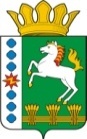 КОНТРОЛЬНО-СЧЕТНЫЙ ОРГАН ШАРЫПОВСКОГО МУНИЦИПАЛЬНОГО ОКРУГАКрасноярского краяЗаключениена проект постановления администрации Шарыповского муниципального округа «О внесении изменений в постановление администрации Шарыповского муниципального округа от 26.08.2021 № 636-п «Об утверждении  муниципальной программы Шарыповского муниципального округа «Управление муниципальными финансами» (в ред. от 26.08.2021, от 30.11.2021, от 26.07.2022, от 19.10.2022, от 28.11.2022, от 06.03.2023, от 18.07.2023, от 02.11.2023)22 января 2024 год 		            							№ 1Настоящее экспертное заключение подготовлено Контрольно – счетным органом Шарыповского муниципального округа Красноярского края на основании ст. 157 Бюджетного  кодекса Российской Федерации, ст. 9 Федерального закона от 07.02.2011 № 6-ФЗ «Об общих принципах организации и деятельности контрольно – счетных органов субъектов Российской Федерации и муниципальных образований», ст. 15 Решения Шарыповского окружного Совета депутатов от 14.12.2020 № 5-32р «Об утверждении Положения о Контрольно – счетном органе Шарыповского муниципального округа Красноярского края» и в соответствии со стандартом организации деятельности Контрольно-счетного органа Шарыповского муниципального округа Красноярского края СОД 2 «Организация, проведение и оформление результатов финансово-экономической экспертизы проектов Решений Шарыповского окружного Совета депутатов и нормативно-правовых актов по бюджетно-финансовым вопросам и вопросам использования муниципального имущества и проектов муниципальных программ» утвержденного приказом Контрольно-счетного органа Шарыповского муниципального округа Красноярского края от 25.01.2021 № 03.Представленный на экспертизу проект постановления администрации Шарыповского муниципального округа «О внесении изменений в постановление администрации Шарыповского муниципального округа от 26.08.2021 № 636-п «Об утверждении  муниципальной программы Шарыповского муниципального округа «Управление муниципальными финансами» (в ред. от 26.08.2021, от 30.11.2021, от 26.07.2022, от 19.10.2022, от 28.11.2022, от 06.03.2023, от 18.07.2023, от 02.11.2023) направлен в Контрольно – счетный орган Шарыповского муниципального округа 22 января 2024 года. Разработчиком данного проекта Программы является Финансово – экономическое управление администрации  Шарыповского муниципального округа.Основанием для разработки муниципальной программы является:- статья 179 Бюджетного кодекса Российской Федерации;- постановление администрации Шарыповского муниципального округа от 13.04.2021 № 288-п «Об утверждении Порядка принятия решений о разработке муниципальных программ Шарыповского муниципального округа, их формирования и реализации» (в ред. от 22.07.2022, от 04.04.2023); - распоряжение администрации Шарыповского муниципального округа от 21.07.2021 № 374-р «Об утверждении перечня муниципальных программ Шарыповского муниципального округа» (в ред. от 03.08.2022, от 23.08.2023).Исполнитель Программы Финансово – экономическое управление администрации  Шарыповского муниципального округа.Соисполнитель Программы администрация Шарыповского муниципального округа Красноярского края.Подпрограммы муниципальной программы:Организация и ведение бухгалтерского, бюджетного и налогового учетов и формирование отчетности централизованной бухгалтерией.Обеспечение реализации муниципальной программы.Цель муниципальной программы:– повышение качества и прозрачности управления муниципальными финансами, бухгалтерского учета и бюджетной отчетности.Задачи муниципальной программы:1. Повышение качества ведения бухгалтерского, бюджетного и налогового учетов, своевременное составление требуемой отчетности и предоставление ее в порядке и сроки, установленные действующим законодательством.2. Создание условий для эффективного, ответственного и прозрачного управления финансовыми ресурсами в рамках выполнения установленных функций и полномочий, а также повышение эффективности расходов бюджета округа.Мероприятие проведено 22 января 2024 года.В ходе подготовки заключения Контрольно – счетным органом Шарыповского муниципального округа были проанализированы следующие материалы:- проект постановления администрации Шарыповского муниципального округа «О внесении изменений в постановление администрации Шарыповского муниципального округа от 26.08.2021 № 636-п «Об утверждении  муниципальной программы Шарыповского муниципального округа «Управление муниципальными финансами» (в ред. от 26.08.2021, от 30.11.2021, от 26.07.2022, от 19.10.2022, от 28.11.2022, от 06.03.2023, от 18.07.2023, от 02.11.2023);- паспорт муниципальной программы Шарыповского муниципального округа «Управление муниципальными финансами». Рассмотрев представленные материалы к проекту муниципальной программы «Управление муниципальными финансами»  установлено следующее:В соответствии с проектом паспорта Программы происходит изменение по строке (пункту) «Ресурсное обеспечение муниципальной программы».После внесения изменений строка  будет читаться:Увеличение бюджетных ассигнований по муниципальной программе в 2023 году в сумме 889 984,04 руб. (2,20%), в том числе:- за счет средств бюджета округа в сумме 281 638,04 руб. (0,70%);- за счет средств краевого бюджета в сумме 608 346,00 руб. (100,00%).В перечень и значения ожидаемых результатов от реализации программных мероприятий на планируемый период 2023 - 2025 годы внесены изменения:Вносятся изменения в подпрограмму «Организация и ведение бухгалтерского, бюджетного и налогового учетов и формирование отчетности централизованной бухгалтерией» по строке «Объемы и источники финансирования подпрограммы».После внесения изменений строка  будет читаться:Уменьшение бюджетных ассигнований по подпрограмме «Организация и ведение бухгалтерского, бюджетного и налогового учетов и формирование отчетности централизованной бухгалтерией» в 2023 году за счет средств бюджета округа в сумме 214 918,16 руб. (0,98%) по мероприятию 1.1. «Руководство и управление в сфере установленных функций и полномочий, осуществляемых казенными учреждениями», по расходам, предусмотренным на обучение работников учреждения, на арендную плату МКУ «ЦБУ» Шарыповского муниципального округа и оплату штрафов, сборов, пошлин, согласно письма администрации Шарыповского муниципального округа от 19.12.2023 № 204.Вносятся изменения в подпрограмму «Обеспечение реализации муниципальной программы» по строке «Объемы и источники финансирования подпрограммы».После внесения изменений строка  будет читаться:Увеличение бюджетных ассигнований по подпрограмме «Обеспечение реализации муниципальной программы» в 2023 году в сумме 1 104 902,20 руб. (6,00%), в том числе:- за счет средств бюджета округа в сумме 496 556,20 руб. (2,70%) по мероприятию 1.1. «Руководство и управление в сфере установленных функций и полномочий, осуществляемых казенными учреждениями», из них: увеличение бюджетных ассигнований в сумме 520 800,00 руб. на денежное поощрение работников финансово-экономического управления администрации Шарыповского муниципального округа, согласно письма ФЭУ от 13.12.2023 № 05/125, уменьшение бюджетных ассигнований в сумме 24 243,80 руб. за счет экономии по расходам, предусмотренным на возмещение работникам расходов, связанных со служебными командировками, на страховые взносы, согласно письма ФЭУ от 20.12.2023 № 05/130;- за счет средств краевого бюджета в сумме 608 346,00 руб. (100,00%) по мероприятию 1.2. «Поощрение муниципальных управленческих команд за достижение Красноярским краем значений (уровней) показателей для оценки эффективности деятельности высших должностных лиц субъектов Российской Федерации и деятельности исполнительных органов субъектов Российской Федерации», на поощрение муниципальных управленческих команд, согласно письма ФЭУ от 22.12.2023 № 05/126.В значение ожидаемого результата от реализации подпрограммного показателя результативности «Доля расходов бюджета округа, формируемых в рамках муниципальных программ Шарыповского муниципального округа» на планируемый период 2023 - 2025 годы внесены изменения:При проверке правильности планирования и составления муниципальной программы нарушений не установлено.На основании выше изложенного Контрольно – счетный орган Шарыповского муниципального округа предлагает Администрации Шарыповского муниципального округа утвердить изменения, вносимые в проект Постановления администрации Шарыповского муниципального округа «О внесении изменений в постановление администрации Шарыповского муниципального округа от 26.08.2021 № 636-п «Об утверждении  муниципальной программы Шарыповского муниципального округа «Управление муниципальными финансами» (в ред. от 26.08.2021, от 30.11.2021, от 26.07.2022, от 19.10.2022, от 28.11.2022, от 06.03.2023, от 18.07.2023, от 02.11.2023).Председатель                    				                      			Г.В. СавчукРесурсное обеспечение муниципальной программыПредыдущая редакцияПредлагаемая редакция (проект Постановления)Ресурсное обеспечение муниципальной программыОбщий объем бюджетных ассигнований на реализацию муниципальной программы составляет 186 137 850,10 руб., в том числе:объем финансирования по годам реализации муниципальной программы:2021 год – 33 550 224,41 руб.;2022 год – 36 939 766,83 руб.;2023 год – 40 402 698,86 руб.;2024 год – 37 622 580,00 руб.;2025 год – 37 622 580,00 руб.за счет средств бюджета округа в сумме 186 137 850,10  руб., из них:2021 год – 33 550 224,41 руб.;2022 год – 36 939 766,83 руб.;2023 год – 40 402 698,86 руб.;2024 год – 37 622 580,00 руб.;2025 год – 37 622 580,00 руб.за счет средств краевого бюджета в сумме 0,00 руб., из них:2021 год – 0,00 руб.;2022 год – 0,00 руб.;2023 год – 0,00 руб.;2024 год – 0,00 руб.;2025 год – 0,00 руб.Общий объем бюджетных ассигнований на реализацию муниципальной программы составляет 187 027 834,14 руб., в том числе:объем финансирования по годам реализации муниципальной программы:2021 год – 33 550 224,41 руб.;2022 год – 36 939 766,83 руб.;2023 год – 41 292 682,90 руб.;2024 год – 37 622 580,00 руб.;2025 год – 37 622 580,00 руб.за счет средств бюджета округа в сумме 186 419 488,14  руб., из них:2021 год – 33 550 224,41 руб.;2022 год – 36 939 766,83 руб.;2023 год – 40 684 336,90 руб.;2024 год – 37 622 580,00 руб.;2025 год – 37 622 580,00 руб.за счет средств краевого бюджета в сумме 608 346,00 руб., из них:2021 год – 0,00 руб.;2022 год – 0,00 руб.;2023 год – 608 346,00 руб.;2024 год – 0,00 руб.;2025 год – 0,00 руб.Показатели результативностиЕд.изм.Предыдущая редакцияПредыдущая редакцияПредыдущая редакцияПредлагаемая редакцияПредлагаемая редакцияПредлагаемая редакцияПоказатели результативностиЕд.изм.2023 год2024 год2025 год2023 год2024 год2025 годПоказатели результативностиЕд.изм.ПланПланПланПланПланПланДоля расходов бюджета округа, формируемых в рамках муниципальных программ Шарыповского муниципального округа%Не менее 93,00Не менее 93,00Не менее 94,00Не менее 92,00Не менее 93,00Не мене 93,00Информация по ресурсному обеспечению подпрограммы, в том числе в разбивке по всем источникам финансирования на очередной финансовый год и плановый периодПредыдущая редакцияПредлагаемая редакция (проект Постановления)Информация по ресурсному обеспечению подпрограммы, в том числе в разбивке по всем источникам финансирования на очередной финансовый год и плановый периодОбщий объем бюджетных ассигнований на реализацию подпрограммы составляет 63 972 262,86 руб. в том числе,по годам реализации:2023 год – 21 989 302,86 руб.;2024 год – 20 991 480,00 руб.;2025 год – 20 991 480,00 руб.за счет средств бюджета округа63 972 262,86 руб. в том числе:2023 год – 21 989 302,86 руб.;2024 год – 20 991 480,00 руб.;2025 год – 20 991 480,00 руб.Общий объем бюджетных ассигнований на реализацию подпрограммы составляет 63 757 344,70 руб. в том числе,по годам реализации:2023 год – 21 774 384,70 руб.;2024 год – 20 991 480,00 руб.;2025 год – 20 991 480,00 руб.за счет средств бюджета округа63 757 344,70 руб. в том числе:2023 год – 21 774 384,70 руб.;2024 год – 20 991 480,00 руб.;2025 год – 20 991 480,00 руб.Информация по ресурсному обеспечению подпрограммы, в том числе в разбивке по всем источникам финансирования на очередной финансовый год и плановый периодПредыдущая редакцияПредлагаемая редакция (проект Постановления)Информация по ресурсному обеспечению подпрограммы, в том числе в разбивке по всем источникам финансирования на очередной финансовый год и плановый периодОбщий объем бюджетных ассигнований на реализацию подпрограммы составляет 51 675 596,00 руб. в том числе,по годам реализации:2023 год – 18 413 396,00 руб.;2024 год – 16 631 100,00 руб.;2025 год – 16 631 100,00 руб.за счет средств бюджета округа51 675 596,00 руб., в том числе:2023 год – 18 413 396,00 руб.;2024 год – 16 631 100,00 руб.;2025 год – 16 631 100,00 руб.Общий объем бюджетных ассигнований на реализацию подпрограммы составляет 52 780 498,20 руб. в том числе,по годам реализации:2023 год – 19 518 298,20 руб.;2024 год – 16 631 100,00 руб.;2025 год – 16 631 100,00 руб.за счет средств бюджета округа52 172 152,20 руб., в том числе:2023 год – 18 909 952,20 руб.;2024 год – 16 631 100,00 руб.;2025 год – 16 631 100,00 руб.за счет средств краевого бюджета в сумме 608 346,00 руб., из них:2023 год – 608 346,00 руб.;2024 год – 0,00 руб.;2025 год – 0,00 руб.Показатели результативностиЕд.изм.Предыдущая редакцияПредыдущая редакцияПредыдущая редакцияПредлагаемая редакцияПредлагаемая редакцияПредлагаемая редакцияПоказатели результативностиЕд.изм.2023 год2024 год2025 год2023 год2024 год2025 годПоказатели результативностиЕд.изм.ПланПланПланПланПланПланДоля расходов бюджета округа, формируемых в рамках муниципальных программ Шарыповского муниципального округа%Не мене93,00Не менее 93,00Не менее 94,00Не мене92,00Не менее 93,00Не мене 93,00